January 19, 2021Via electronic service only due to Emergency Order at M-2020-3019262	In Re:	M-2020-3020818Petition of Duquesne Light Companyfor Approval of its Act 129 Phase IV Energy Efficiency and Conservation PlanTelephonic Evidentiary Hearing Cancellation/Reschedule Notice 	This is to inform you that the Initial Telephonic Evidentiary Hearing on the above-captioned case previously scheduled for Friday, January 22, 2021, has been cancelled.  	The hearing has been rescheduled as follows:Type:		Call-In Telephonic Evidentiary HearingDate:		Monday, February 8, 2021Time:		10:00 AMPresiding:	Administrative Law Judge Emily DeVoe		Deputy Chief Administrative Law Judge Mark A. HoyerTelephone: 	412.565.3550At the above date and time, you must call into the hearing.  You will not be called by the Presiding Officer.To participate in the hearing, You must dial the toll-free number listed belowYou must enter a PIN number when instructed to do so, also listed belowYou must speak your name when promptedThe telephone system will connect you to the hearingToll-free Bridge Number:	877.653.9972PIN Number:			29149724If you have any witnesses you want to have present during the hearing, you must provide them with the telephone number and PIN number. 	Attention:  You may lose the case if you do not take part in this hearing and present facts on the issues raised.	You must email DCALJ Hoyer at mhoyer@pa.gov and ALJ DeVoe at edevoe@pa.gov  with a copy of ANY document you file in this case.	Individuals representing themselves are not required to be represented by an attorney.  All others (corporation, partnership, association, trust or governmental agency or subdivision) must be represented by an attorney.  An attorney representing you should file a Notice of Appearance before the scheduled hearing date.	If you require an interpreter to participate in the hearings, we will make every reasonable effort to have an interpreter present.  Please email the Legal Assistant at least ten (10) business days prior to your hearing to submit your request.AT&T Relay Service number for persons who are deaf or hearing-impaired:  1.800.654.5988The Public Utility Commission offers a free eFiling Subscription Service, which allows users to automatically receive an email notification whenever a document is added, removed, or changed on the PUC website regarding a specific case.  Instructions for subscribing to this service are on the PUC’s website at http://www.puc.pa.gov/Documentation/eFiling_Subscriptions.pdf. M-2020-3020818 - PETITION OF DUQUESNE LIGHT COMPANY FOR APPROVAL OF ITS ACT 129 PHASE IV ENERGY EFFICIENCY AND CONSERVATION PLAN  MICHAEL ZIMMERMAN ESQUIRE DUQUESNE LIGHT COMPANY411 7TH AVENUE15TH FLOORPITTSBURGH PA  15219412-393-6268mzimmerman@duqlight.comAccepts EServiceMICHAEL A GRUIN ESQUIRETIMOTHY K MCHUGH ESQUIRESTEVENS & LEE16th FLOOR17 NORTH SECOND STREETHARRISBURG PA  17101717-255-7365717-255-7366mag@stevenslee.comtkm@stevenslee.comAccepts EServiceRepresenting Duquesne Light CompanyJOHN SWEET ESQUIREELIZABETH R MARX ESQUIRERIA PEREIRA ESQUIREPA UTILITY LAW PROJECT118 LOCUST STREETHARRISBURG PA  17101717-701-3837717-236-9486717-710-3839jsweetpulp@palegalaid.netemarxpulp@palegalaid.netrpereirapulp@palegalaid.netAccepts EService
Representing CAUSE-PASHARON E WEBB ESQUIREOFFICE OF SMALL BUSINESS ADVOCATE555 WALNUT STREET 1ST FLOORHARRISBURG PA  17101717-783-2525swebb@pa.govLAUREN E GUERRA ESQUIREARON J BEATTY ESQUIREOFFICE OF CONSUMER ADVOCATE555 WALNUT STREET 5TH FLOORHARRISBURG PA 17101-1923717-783-5048lguerra@paoca.orgabeatty@paoca.orgAccepts EService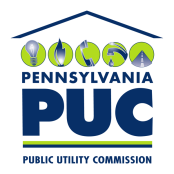  PUBLIC UTILITY COMMISSIONOffice of Administrative Law Judge400 NORTH STREET, HARRISBURG, PA 17120IN REPLY PLEASE REFER TO OUR FILE